RTOERO Community Grants 2022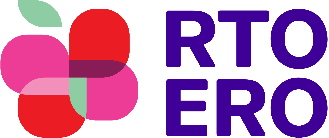 For your convenience, here are all of the questions asked in the 2022 Community Grants application:Project informationTitle of Project:District name/number:Amount applying for:Name of RTOERO member serving as sponsor:Phone/Email:Name of Community Organization (if applicable):Primary contact:Address/phone/website/email:Please answer the following in point form, using 250 words or less per question: Provide a brief description of the project, highlighting its main purpose: List the expected outcomes of the project? How will this project positively impact lives in the community and/or in what ways does this project display environmental stewardship? Make reference to RTOERO goals and/or values in your answers. (For more information, see the RTOERO Strategic Plan 2025)Please outline your project implementation plan. Clearly state the role of the district and the role of the community organization (if applicable), as well as specific timelines:Including: Project Commencement Date; Project Completion Date; Location List of Proposed Expenses (Budget – please be as detailed as possible):Are there any other sources of income that you are expecting to receive which exceed the amount requested? If so please identify the source(s):Please indicate how your District and your community partner (if applicable) will publicize this project. Please refer to Appendix A in the Application Instructions for examples.How will you evaluate the impact and success of this project? Your answer should outline a plan to assess your project’s outcomes and impact on the community. Please refer to Appendix A in the Application Instructions for examples.Please note that this document is intended to aid the process of developing your application; all applications must be completed and submitted online via the RTOERO community grants website (https://rtoero.ca/giving-back/grants/). On this website you will also find application instructions and a rubric outlining the criteria used to evaluate each question. Please consult with both while developing your application.If you have any questions please contact Jessica Martin (jmartin@rtoero.ca).